Муниципальное бюджетное  учреждение дополнительного образования«Районный центр творчества детей и молодежи «Спектр»Дополнительная общеобразовательнаяобщеразвивающая   программа«Белая ладья»Направленность: физкультурно-спортивнаяВозраст: 4-7 летСрок реализации: 1 год (9 мес.)(216 часов)Автор – разработчик:Воспитатель Аскарова М.ММБДОУ «Ваховский детский сад «Лесная сказка»с.п.Ваховск, 2018 г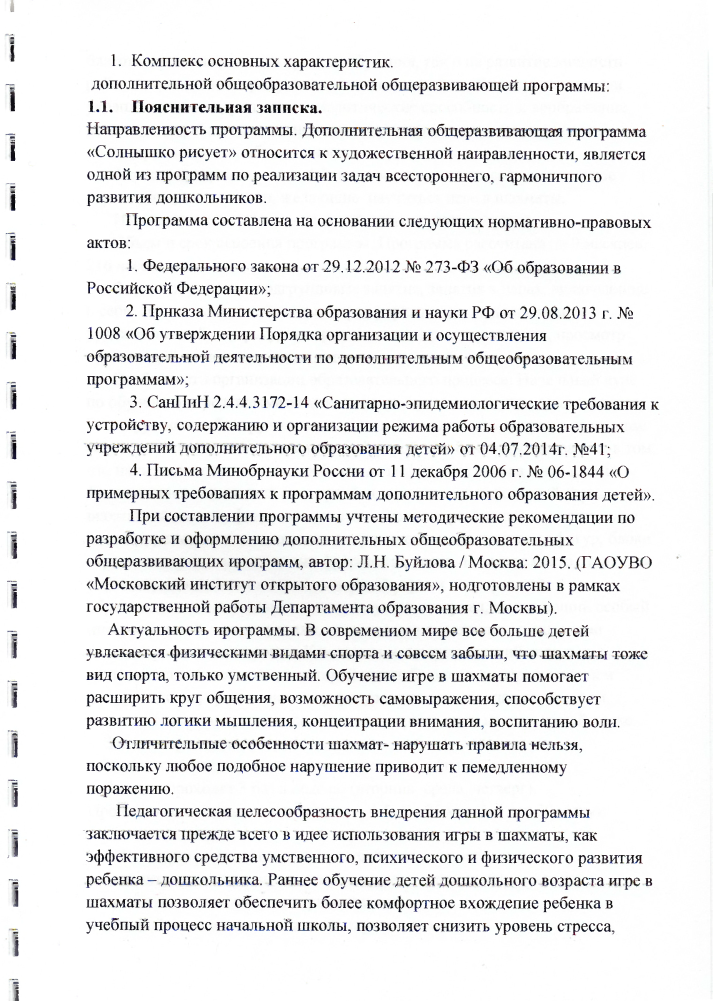 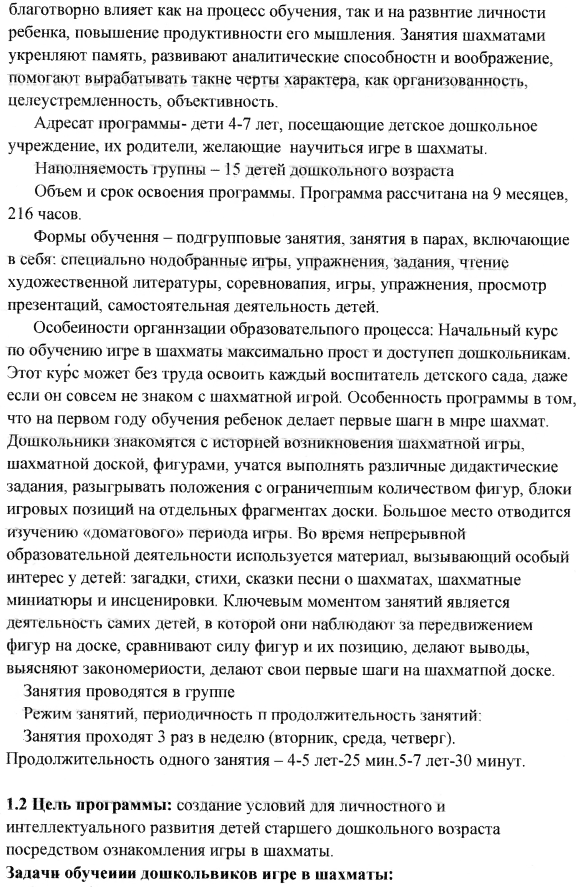 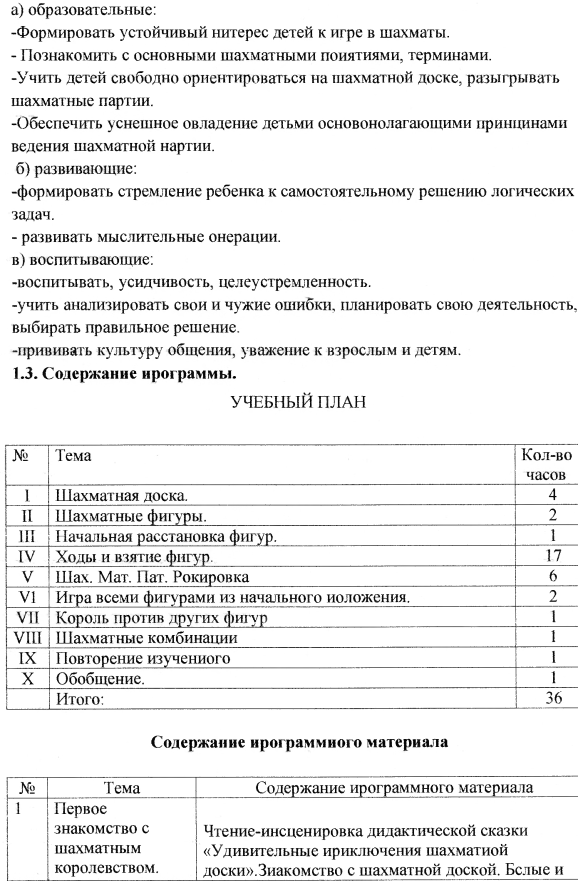 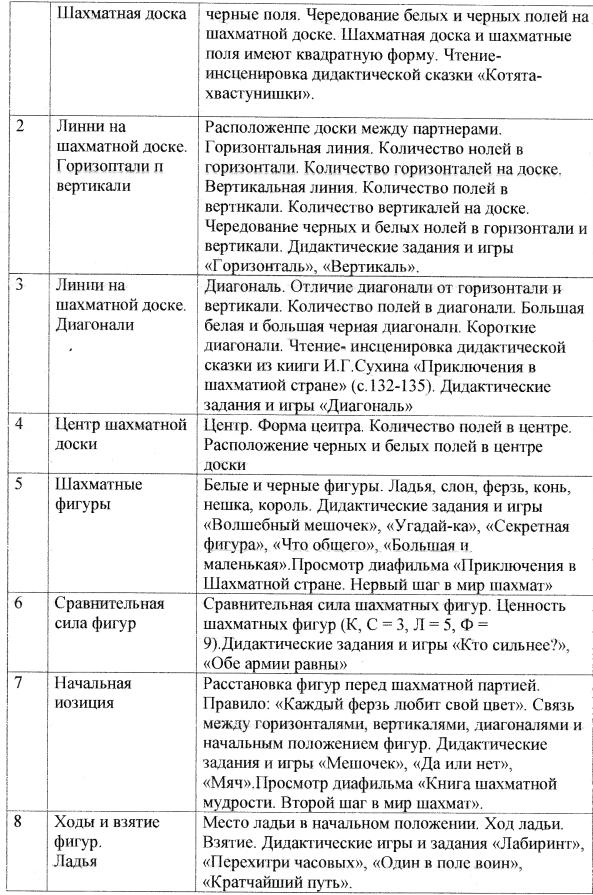 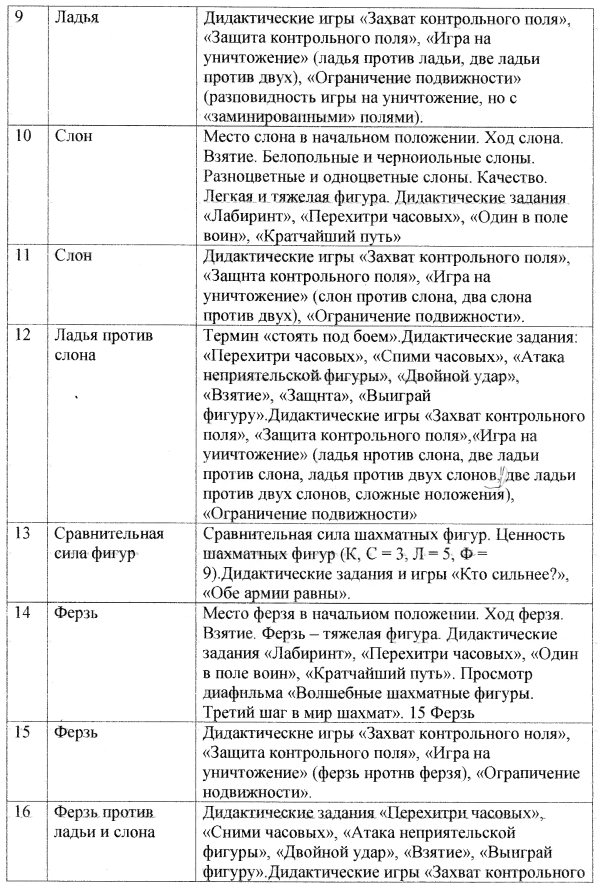 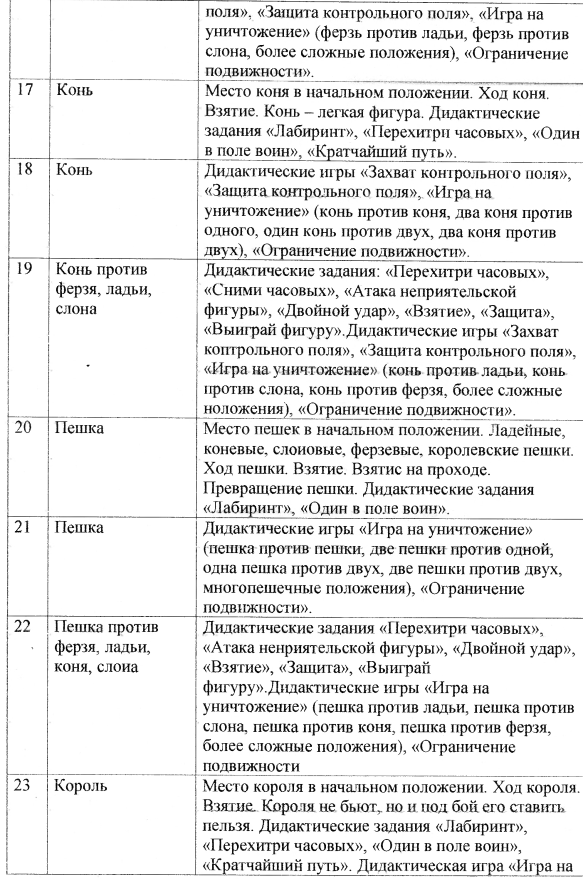 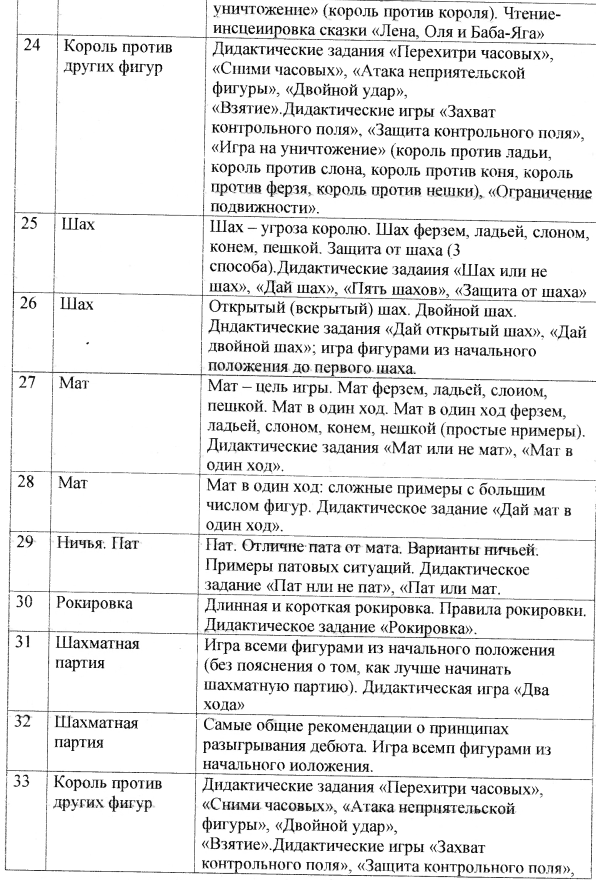 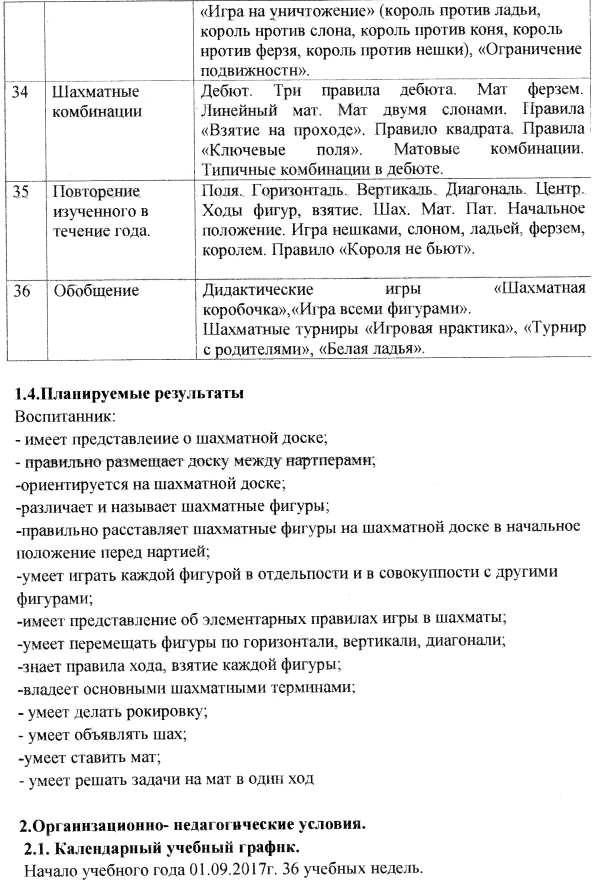 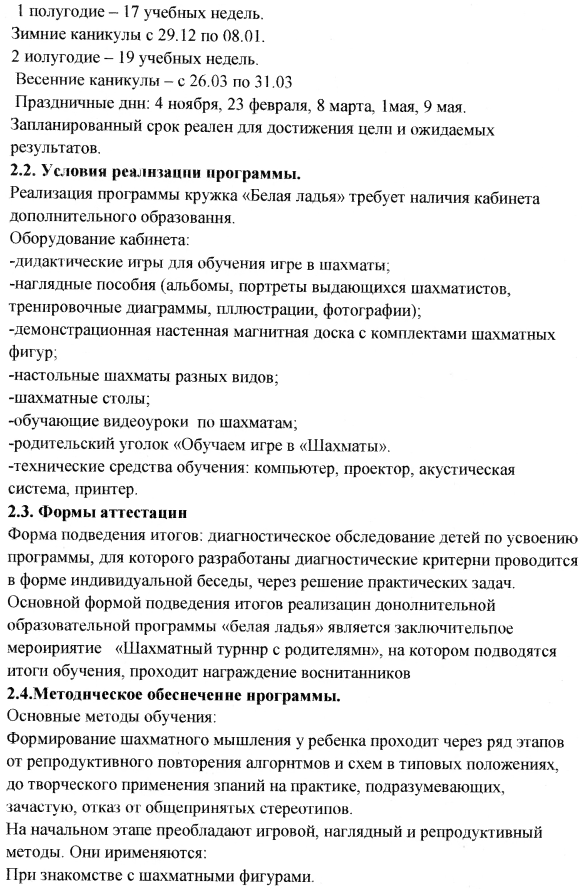 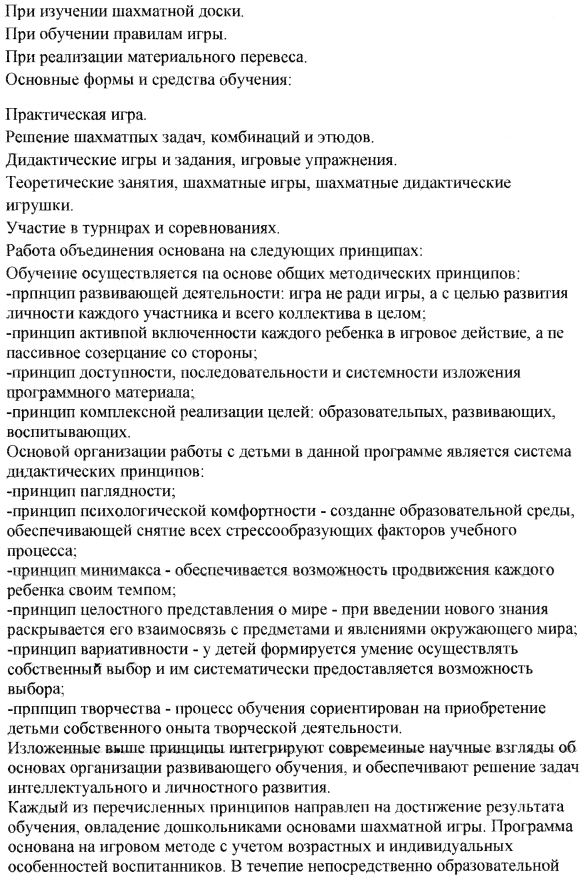 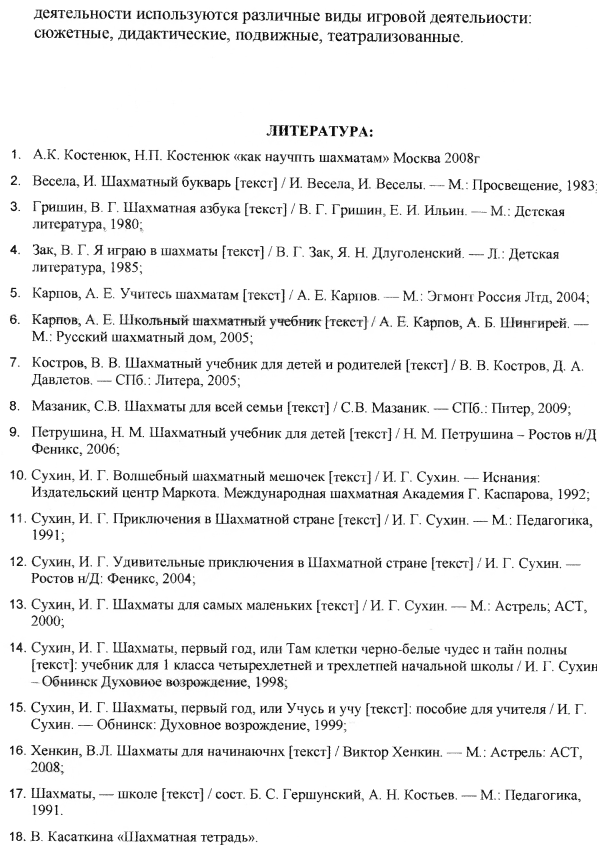 